Методическая разработка на тему:Диагностика особенностей интонационной стороны речи у детей старшего дошкольного возраста с ОНР.ВВЕДЕНИЕПросодическая сторона речи является важнейшей составляющей речи человека в целом, а ее формирование является обязательным направлением коррекционной работы у детей с общим недоразвитием речи.Интонационная сторона речи – это основное фонетическое средство оформления речевого высказывания, совокупность просодических компонентов (мелодика, интенсивность, темп, ритм, логическое ударение, паузирование и тембр), участвующих в членении и организации речевого потока в соответствии со смыслом передаваемого сообщения (Л.В. Бондаренко, Л.Р. Зиндер)Просодика - сложный комплекс элементов, служащий на уровне предложения, для выражения различных синтаксических значений и категорий, а также экспрессии и эмоций.Интонация – это основная составляющая просодии. Интонация включает в себя несколько акустических компонентов: тон голоса, его тембр, интенсивность, или силу звучания голоса, мелодику, паузы, словесное логическое ударение, темп речи. Эти акустические характеристики интонации зависят от частоты и амплитуды колебания голосовых связок, от степени мускульной напряженности органов речи, от различной скорости смены артикуляций, от эмоционального тонуса.Однако, в настоящее время на фоне достаточно хорошей изученности вопросов формирования у детей звукопроизношения и слоговой структуры слов, как одних из главных задач звуковой культуры речи (А.Н. Гвоздев, А.И. Максаков, М.Е. Хватцев и др.), процесс овладения интонацией не подвергался столь тщательному изучению. Так, считалось, что дети почти без обучения овладевают интонационной стороной речи, естественным путём в процессе общения с взрослыми.Может, поэтому и не ставился вопрос о методических средствах обучения дошкольников элементам интонации. В то же время, многие педагоги ДОУ сталкиваются с проблемой монотонности и невыразительности детской речи у детей 5-6 лет при подготовке к выступлениям: на праздниках, при чтении стихотворений, при исполнении ролей в играх-драматизациях.Актуальность работы заключается в том, что одной из основных задач обучения детей с общим недоразвитием речи является коррекция и развитие интонационной стороны речи, задержка в формировании которой к моменту школьного обучения затрудняет овладение программой по родному языку и может привести к нарушению коммуникативной функции языка.Интонационная сторона речи – это основное фонетическое средство оформления речевого высказывания, совокупность просодических компонентов (мелодика, интенсивность, темп, ритм, логическое ударение, паузирование и тембр), участвующих в членении и организации речевого потока в соответствии со смыслом передаваемого сообщения (Л.В. Бондаренко, Л.Р. Зиндер)Мелодика фиксирует повышение и понижение тона. Такая звуковая организация речи должна быть органически связана с содержанием, смыслом высказывания. Мельчайшее злоупотребление мелодикой мешает восприятию информации. Различают три вида мелодики: повествовательная — резкое понижение голоса на последнем ударном слоге; вопросительная — повышение голоса на том слове, которое служит смысловым центром вопроса; восклицательная — свидетельствует об эмоциональном побуждении, сопровождающем речь говорящего.Темп речи - это важнейший компонент интонации. Темп — скорость произнесения речевых элементов. Темп речи может изменяться. Это зависит от содержания высказывания, эмоционального настроя говорящего.Ритм - это закономерное повторение соизмеримых и чувственно ощутимых единиц. Ритм в широком смысле присущ непосредственно целому ряду природных явлений и человеческому организму (ритмичное дыхание, работа сердца, кровообращение и т.д.).Логическое ударение - это выделение наиболее важного слова в ряду остальных для предания предложению точного смысла. Логическим признается смысловое ударение, максимально сильно акцентируемое, четко выделенное интонационно (силой и значительным интервалом высоты тона по сравнению с обычным словесным ударением). Специфика логического ударения — в особой семантике и в мере выделения акцентируемого слова. Следовательно, средствами выражения логического ударения являются: усиление словесного ударения, повышение или понижение тона на ударном слоге выделенного слова, увеличение длительности, которое достигается усилением напряженности артикуляции ударного слога.Становление интонационной системы - сложный процесс. Его особенность проявляется прежде всего в том, что малыш сначала воспринимает интонацию окружающих, а затем реализует ее в собственной экспрессивной речи.Целью данной методики стало выявление особенностей интонационной стороны речи у детей с ОНР старшего дошкольного возраста. Цель была конкретизирована следующими задачами:– подобрать методики для диагностики уровня сформированности интонационной стороны речи у детей старшего дошкольного возраста с ОНР;– подобрать критериальную базу для анализа и оценки особенностей интонационной стороны речи;Были использованы следующие методики Е.Ф. Архиповой: «Методика восприятия ритма», «Методика восприятия интонации», «Методика воспроизведения интонации», «Методика восприятия логического ударения», «Методика воспроизведения логического ударения», На основе анализа современных достижений научно-методической и логопедической литературы по данной проблеме определена критериальная база и оценочные показатели, направленные на выявление уровня сформированности элементов интонации:Обследование восприятия ритмаОбследование воспроизведения ритма Обследование восприятия интонацииОбследование воспроизведения интонацииОбследование восприятия логического ударенияОбследование воспроизведения логического ударения1.  Обследование восприятия ритмаОбследование чувства ритма необходимо, т.к. именно восприятие и воспроизведение ритма подготавливают к восприятию интонационной выразительности, способствуют ее развитию, создают предпосылки для усвоения логического ударения, правильного членения фразы.Цель: определить, умеет ли ребенок определять количество: а) изолированных ударов; б) серии простых ударов; в) акцентированных ударов путем показа карточки с записанными на ней соответствующими ритмическими структурами.Материал для исследования: карточки с графическим изображением ритмических структур://, ///, ////, // //, // // // //, /// ///, //// ////, U /. / U/U/ и т.д., где / — громкий удар, U — тихий удар.1.	Инструкция: «Послушай, сколько было ударов. Покажи карточку, на которой изображено нужное количество ударов».—	изолированные удары: а) // б) /// в) //// г) ////2.	Инструкция: «Послушай, сколько было ударов, покажи нужную карточку».—	серии простых ударов: а) // // // //б) /// /// в) //// ////   г)///  ///  ///3.	Инструкция: «Послушай, сколько и какие были удары, покажи нужную карточку».—	серии акцентированных ударов: а) UU/ б) / / в) //UU//    г) /U//Критерии оценки (единые для всех заданий):4 балла — задание выполняется правильно и самостоятельно;3 балла — задание выполняется правильно, но в замедленном темпе;2 балла — задание выполняется с ошибками, но ошибки исправляются самостоятельно по ходу работы;1 балл — для выполнения задания требуется активная помощь взрослого;0 баллов — задание не выполняется, повторные инструкции неэффективны.2. Обследование воспроизведения ритмаЦель: определить, умеет ли ребенок самостоятельно воспроизвести по подражанию (без опоры на зрительное восприятие) изолированные удары, серии простых ударов, акцентированные удары.Материал для исследования: предъявлялись простые удары ///; ////; //серии простых ударов // //; /// ///; //// ////; // // //; // // // //серии акцентированных ударов /U/UU/U/; /U/U/; //UU; //UU//; /UU/UU; /UU/; /U/U/U.1.	Инструкция: «Послушай и повтори (отстучи) за мной удары».-	изолированные удары: а) /// б) ///// в) //// г) // (без опоры на зрительное восприятие).2.	Инструкция: «Послушай и повтори (отстучи) за мной удары».-	серии простых ударов: а) // // // // б) /// /// в) //// ////   г) /// /// /// (без опоры на зрительное восприятие).3.	Инструкция: «Послушай и повтори (отстучи) за мной удары, где будут тихие и громкие удары». U —
тихий, / — громкий.Критерии оценки (единые для всех заданий):4 балла — задание выполняется правильно и самостоятельно;3 балла — задание выполняется правильно, но в замедленном темпе;2 балла — задание выполняется с ошибками, но ошибки исправляются самостоятельно по ходу работы;1 балл — для выполнения задания требуется активная помощь взрослого;0 баллов — задание не выполняется, повторные инструкции неэффективны.3. Обследование восприятия интонацииОбследования восприятия интонации проводится для того, чтобы выяснить, понимают ли дети, что человеческая речь обладает разнообразием интонаций. Это разнообразие достигается изменением высоты, силы, тембра, модуляции голоса. Интонация придает речи эмоциональную окраску, помогает выразить чувства.Цель обследования: выявить возможность детей различать разнообразные интонационные структуры в имперссивной речи.Материалом исследования служили предложения, произносимые с повествовательной, вопросительной и восклицательной интонацией, и графическое изображение предложений. 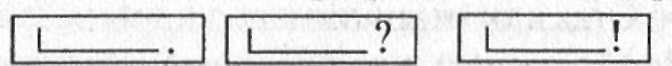 Процедура: ребенку предлагалось послушать предложения, которые произносились с различной интонацией (повествовательной, вопросительной или восклицательной). Предварительно перед выполнение задания проводилась беседа, в которой на материале одной серии предложений выяснялось, одинаково они произносятся или по-разному.1. Определение наличия повествовательного предложения. Знакомство с сигнальной карточкой.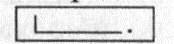 Инструкция: «Слушай внимательно, если услышишь, что я тебе о чем-то сообщаю и говорю при этом спокойным, ровным голосом — подними карточку с точкой: 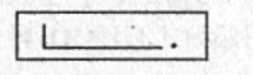 Речевой материал:На улице холодно.Ах, какая красивая картина!Медведь спит в берлоге.Белка грызет орешки.Ты съел суп?2. Определение наличия вопросительного предложения. Знакомство с сигнальной карточкой.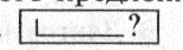 Инструкция:  «Слушай  внимательно.   Если  услышишь, что я о чем-то спрашиваю, задаю вопрос — подними карточку с вопросительным знаком: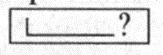 Речевой материал:На улице идет снег!Ты любишь играть в снежки?Оля идет в парк.Куда мальчик идет?У тебя болят зубы?3. Определение наличия восклицательного предложения. Знакомство с сигнальной карточкой. 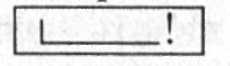 Инструкция: «Слушай внимательно, если услышишь, что я радостно и громко говорю, подними карточку с восклицательным знаком: Речевой материал:Ой, как жарко!Мальчики играют во дворе.Кто к нам пришел?Посмотри, летит самолет!Мы идем в цирк.4. Дифференциация типов интонации в предложении.Предлагались задания, где речевой материал был представлен повествовательными, вопросительными и восклицательными предложениями. Перечисленные интонационные типы давались в произвольном порядке.Процедура: Ребенку предлагалось сравнить значение двух одинаковых предложений, произнесенных с различной интонацией. Предложения нужно было отличить друг от друга, выделяя заданную интонацию и поднять соответствующие карточки.Инструкция: «Слушай внимательно предложения и подними карточки, которые подходят».Речевой материал:1.На улице	холодно?	             На улице холодно.			  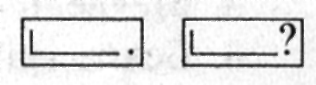    2.  Наступила зима?	             Наступила зима!		                3.  Завтра будет праздник!	   Завтра будет праздник.         4.  Мама пришла  домой?  	   Мама пришла домой.	          		        5.  Мальчик	нарисовал дом?   Мальчик нарисовал дом. 5.	Инструкция: «Я буду говорить тебе фразы. Если ты думаешь, что фраза закончена, хлопни в ладоши».а)Дети катаются. Дети катаются на санках. Дети катаются... (на санках). Дети катаются на санках...(с горки).б)Самолет летит. Самолет летит высоко. Самолет летит. (высоко). Самолет летит высоко. (в небе).4. Обследование воспроизведения интонацииЦелью обследования является выявление умения ребенка дифференцировать различные интонационные структуры в экспрессивной речи.Материал для обследования: образцы предложений различных интонационных типов, стихотворные тексты, сюжетные картинки с эмоциональным содержанием.1.	Воспроизведение отраженно фраз с разными интонациями.Инструкция: «Послушай и повтори с той же интонацией, как логопед».— Солнце светит.	    Солнце светит?          Солнце светит!—	Сверкает молния.    Сверкает молния?     Сверкает молния!Снег идет!                 Снег идет?	          Снег идет.Я пойду в гости!       Я пойду в гости.        Я пойду в гости?—Мама пришла.	    Мама пришла!           Мама пришла?2.	Воспроизведение отраженно за логопедом фраз с противоположными типами интонации.Инструкция № 1: «Логопед будет задавать вопрос, а ты ответь той же фразой, но с другой интонацией».
              Логопед	                               РебенокНочью шел снег?	              Ночью шел снег.Хорошо зимой в лесу?     	   Хорошо зимой в лесу.Зимой медведь спит?             Зимой медведь спит.Инструкция № 2. «Теперь логопед будет произносить фразу, а ты                  спрашивай, задавай вопросы».
 Логопед	                                     РебенокСегодня будет дождь.      	                            Сегодня будет дождь?
Свет горит.	                                    Свет горит?    На улице холодно.	                                    На улице холодно?3. Самостоятельное воспроизведение интонаций, отражающих эмоциональное состояние на материале отдельных фраз.Инструкция: «Произнеси за логопедом одну и ту же фразу с разной интонацией: удивленно, радостно, грустно».Самостоятельное воспроизведение мелодики повествовательного, вопросительного, восклицательного предложений.При этом образец интонационного оформления предложений логопедом не демонстрируется.Процедура: Ребенку предлагается сюжетная картинка со смысловым и эмоциональным содержанием. Логопед в устной форме описывает содержание. Ребенок должен произнести предложение, окрашенное интонационно в соответствии с этой ситуацией.Инструкция: Рассмотри картинки.Как сказать, что светит солнце?Как спросить, пойдут ли дети гулять?Как сказать, когда дети радуются, что пойдут гулять?     Как спросить имя у нового ребенка в группе детского сада?5. Обследование восприятия логического ударенияОбследование восприятия логического ударения необходимо для того, чтобы выяснить, понимают ли дети выделение главного по смыслу слова во фразе; умеют ли сами выделить любую часть высказывания, в зависимости от того, что необходимо подчеркнуть.В предварительной беседе ребенку в доступной форме объясняют значение термина «логическое ударение». Сам термин не называется, но при этом объясняют, что для того, чтобы наша речь была понятна окружающим, нужно уметь говорить выразительно. Для этого в предложении выделяют голосом те слова, которые считаются особенно важными. Они произносятся громче и чуть протяжнее остальных. Перед заданием необходимо на примере дать образец утрированного выполнения логического ударения, т.е. выделение голосом определенного слова во фразе.Материал для исследования: предложения, сюжетные картинки, предметные, картинки, стихотворные тексты.1.	Умение выделить слово, выделенное голосом в повествовательном предложении и назвать выделенное
слово.Процедура: Ребенку предлагается внимательно прослушать одинаковые предложения, сравнить различные оттенки их звучания и ответить на вопрос,одинаково ли эти предложения произнесены. Затем ребенку предлагается прослушать каждое предложение, рассмотреть соответствующую сюжетную картинку и назвать слово, которое логопед выделил голосом.Инструкция: «Внимательно слушай предложение. Назови, какое слово логопед выделил в предложении».Емеля поймал щуку. — Мама сшила новое платье.Емеля поймал щуку. — Мама сшила новое платье.Емеля поймал щуку. — Мама сшила новое платье.2.	Умение выделять слово, выделенное логопедом в вопросительном предложении, и вместо ответа показать
соответствующую картинку.Рекомендации по развитию интонационной стороны речи у детей с общим недоразвитием речи III уровня.Формирование интонационной выразительности речи у детей 5-6 лет с ОНР III уровня должно происходить  как с помощью логопеда по специально подобранной  коррекционной программе, так и с обязательной работой родителей с ребенком, страдающим маловыразительной речью. Логопедическая работа проводится в определенной последовательности:1. Общее знакомство с интонацией и средствами ее выражения (темп, ритм, высота и тон голоса, логическое ударение).2. Развитие восприятия интонации повествовательного типа.3. Развитие восприятия интонации вопросительного типа.4. Развитие восприятия интонации восклицательного типа.5. Развитие дифференциации различных видов интонации.В ходе логопедической работы предусматривается введение специальных подготовительных упражнений по развитию высоты и силы голоса, по восприятию движений тона голоса, по развитию длительности и интенсивности речевого дыхания. В работу включаются следующие задания:1. Восприятие и определение силы голоса (тихий, громкий) при произнесении звуков, слогов, звукоподражаний, слов и фраз.2. Восприятие и определение высоты голоса (низкий, высокий) при произнесении звуков, слогов, звукоподражаний, слов и фраз.В данных заданиях широко используются игры и инсценировки (“Далеко или близко?”, “Заблудились”, “Высоко или низко”, “Три медведя”) и т. д.3. Длительное произнесение голосом средней громкости отдельных гласных и согласных звуков:ау ои ауи аза усо и т. д.5. Усиление и ослабление голоса (от беззвучной артикуляции до громкого произнесения и наоборот) на материале отдельных гласных звуков и сочетаний из двух—трех гласных звуков:у — беззвучная артикуляция — ау, ауи у — шепотное произнесение — ау, ауи у — тихое произнесение — ау, ауи у — громкое произнесение — ау, ауи и т. д.6. Тренировка динамического диапазона голоса при пении гласных звуков — громко, тихо, с постепенным затиханием голоса, с постепенным усилением голоса.7. Повышение и понижение голоса при произнесении отдельных гласных звуков, сочетаний из двух—трех гласных звуков, слогов:8. Чередование повышения и понижения голоса при произнесении отдельных звуков:А а А а А аФормирование интонационной выразительности речи проводится по четырем основным типам интонационно-мелодических структур в процессе выполнения упражнений в определенной последовательности:1. Упражнения по отработке интонации повествовательного предложения, характеризующейся понижением мелодики на ударном слоге слова, стоящего под синтагматическим ударением:Это Маша.Маша поет.На улице ранняя весна. И т. д.Упражнения по отработке интонации вопросительного предложения без вопросительного слова, характеризующейся резким повышением частоты основного тона на ударном слоге слова, стоящего под синтагматическим ударением:Маша пришла?Маша пришла?Маша поет песню?Маша поет песню?Маша поет песню? И т. д.Упражнения по отработке интонации вопросительного предложения с вопросительным словом, характеризующейся повышением тона на стоящем в начале предложения вопросительном слове:Как Маша поет?Когда он приедет?Сколько в саду детей? И т. д.Упражнения по отработке восклицательной интонации предложения, характеризующейся восходяще-нисходящей мелодикой:Какая она красавица!Это же мама!Доброе утро! И.т.д., с включением упражнений на увеличение длительности синтагматически ударного гласного и замедление темпа произнесения предложения (например, при выражении ласки, нежности, просительности):За-а-айчик мой! Маша, да-а-ай ручку! и его сокращение:Смотри! Начинай работу! И т. д.В ходе работы по развитию интонационной выразительности речи широко используются упражнения с междометиями, звукоподражаниями, считалками, диалогами-инсценировками, сказками и т. д. На начальных этапах работы отработка интонации осуществляется по подражанию: детям предлагается произносить различные интонационные структуры сопряженно, повторяя за логопедом и лишь затем — самостоятельно. Для закрепления умения использовать в речи основные средства интонирования (высоту, силу голоса, темп речи и т. д.) необходимо использовать различные стихотворные тексты, содержание которых подсказывает ребенку, какие средства интонирования нужно применить. К сожалению, во многих семьях либо наблюдается безразличное отношение взрослых к речевым проблемам ребенка, либо выдвигаются такие требования к речи, которые не соответствуют его уровню развития. В результате у многих малышей пропадает желание правильно говорить, они боятся произнести что-либо  неправильно. Оба фактора исключают необходимую речевую практику и затормаживают процесс формирования произносительной стороны речи. В связи с этим необходимо определить, какое отношение со стороны взрослых наилучшим образом способствует повышению мотивации ребенка к речи. Основное условие — на любое речевое высказывание необходимо реагировать, и реакция должна быть только положительной. Впоследствии, когда к речи будут предъявляться более высокие требования, поощрение ребенка будет связано с его старанием, усвоением чего-то нового, а не с тем, что уже усвоено. Игры, которые сочетаются с музыкой или движениями, неизменно вызывают у детей интерес. Именно в игре они с удовольствием овладевают речевыми навыками.Таким образом, для развития интонационной выразительности речи широко используются упражнения с междометиями, звукоподражаниями, считалками, диалогами-инсценировками, сказками и т. д. На начальных этапах работы отработка интонации осуществляется по подражанию: детям предлагается произносить различные интонационные структуры сопряженно, повторяя за логопедом и лишь затем — самостоятельно. Родители также должны принимать активное участие в развитии интонационной стороны речи, а основное условие — на любое речевое высказывание необходимо реагировать, и реакция должна быть только положительной.Процедура: Ребенку предлагается рассмотреть предметные картинки и прослушать вопросительное предложение. Логопед произносит предложение, голосом выделяя слово, несущее на себе смысловую нагрузку. Ребенку предлагается вместо ответа показать соответствующую предметную картинку.6. Обследование воспроизведения логического ударенияЦелью обследования является определение возможности ребенка выделять голосом главные по смыслу слова во фразе, т.е. продуцировать логическое ударение.1.	Воспроизведение фразы с логическим ударением по образцу.Процедура: ребенку предлагается прослушать предложение и затем аналогично воспроизвести его с тем же логическим акцентом.Материал для исследования: предложения, произнесенные логопедом; предложения для отраженного воспроизведения; сюжетные картинки.Инструкция: «Логопед скажет предложение и голосом выделит в нем «главное» слово. Слушай внимательно, повтори предложение и тоже выдели в нем «главное» слово».Маша идет в школу.У Коли новый мяч.На улице сегодня холодно.Мама пришла с работы.Завтра поедем к бабушке.2. Воспроизведение логического ударения при ответах на вопросы по сюжетным картинкам.Процедура: предлагаются сюжетные картинки, по которым логопед вместе с ребенком составляет предложение. Затем логопед задает ребенку несколько вопросов поочередно, на которые он должен ответить совместно составленным предложением, интонационно выделяя важное по смыслу слово.Инструкция: «Отвечай на вопрос тем предложением, которое мы только что составили. Будь внимателен, выделяй голосом «важное» слово».Бабушка вяжет носок.                                         а) Кто вяжет носок?                                               б) Что делает бабушка?                                в) Что вяжет бабушка?Мальчик ест яблоко.                                     а) Кто есть яблоко?        б)	Что делает мальчик?        в) Что ест мальчик?3.	Воспроизведение фраз с повествовательной и вопросительной интонацией с перемещением логического ударения в зависимости от количества слов в предложении.Инструкция № 1: «Послушай фразу. Сколько в ней слов? Выдели голосом сначала первое; второе; третье слово. Меняется ли смысл фразы?»Повествовательные предложения:1	2	3	          1	     2	            3Собака грызет кость.        Мама пришла с работы.Инструкция № 2:	Самостоятельный выбор слова, произносимого с логическим ударением, в зависимости от вкладываемого смысла.Инструкция: «Повтори за логопедом фразу: «Папа пришел с работы». Теперь нужно сказать эту фразу по-разному. Первый раз — так, чтобы было понятно, что пришел папа, а не дядя. Второй раз — чтобы было понятно, чтопапа пришел, а не приехал на машине. Третий раз — нужно голосом подчеркнуть, что папа пришел с работы, а не из магазина».1-й.   Папа пришел с работы.2-й.   Папа пришел с работы.3-й.   Папа пришел с работы.ЗАКЛЮЧЕНИЕРоль интонационной стороны речи чрезвычайно важна. Прежде всего, она обеспечивает оформление фраз как целостных смысловых единиц, и, вместе с тем, обеспечивает передачу информации о коммуникативном типе высказывания, об эмоциональном состоянии говорящего. Именно дошкольный возраст является наиболее благоприятным для решения коррекционных задач, для овладения интонационными характеристиками речи. Целью работы явилось выявление особенностей интонационной стороны речи у детей старшего дошкольного возраста с ОНР. Для этого была составлена методика диагностики, по методикам Е.Ф Архиповой. На основании этой методики проведена исследовательская работа с детьми детского сада «Маленькая страна» ЦО №58 «Поколения будущего» г. Тулы с детьми 5-6 лет с заключением ОНР III,IV уровня. В результате проведенной диагностической работы выявлены следующие нарушения у детей данной категории: практически у всех детей возникают трудности с восприятием и воспроизведением интонационных структур предложения. Речь у большинства детей не является монотонной и маловыразительной, голос тихим, а с восприятием и воспроизведением интонационных структур (вопросительной, восклицательной и повествовательной интонацией), а также использованием логического ударения, действительно у большинства детей возникают трудности.Правильная, выразительная речь – звуковой портрет человека. Речь – это не прирожденный дар. Все начинается с детства. Даже, если у ребенка овладение произношением звуков идет нормально, то и тогда работа по звукопроизношению и над дикцией необходима, т.к. ясная и правильная речь - это залог успешного общения. Именно эмоциональная речь взрослых служит для ребенка образцом интонационной выразительности. Поэтому работа над развитием этого важного качества ведется, в основном, путем подражания. Систему логопедической работы целесообразно дополнять чтением народных сказок, потешек, произведений любимых русских и советских авторов, а также занятиями логоритмикой, включающими в себя упражнения с быстрыми и медленными движениями, маршировкой, движениями под музыку, подвижными и речевыми играми, которые оказывают значительное воздействие на эмоциональную выразительность детей, на нормализацию темпа речи, воспитание ритма речи, развитие высоты и силы голоса, т. е. основных средств интонирования речи. Помимо логопеда ребенку, страдающему маловыразительной речью, помощь родителей просто необходима.ФразыУдивленноРадостноГрустноСнег идет.———Мы пойдем гулять.———Наступила весна.———